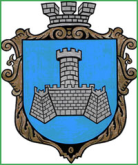 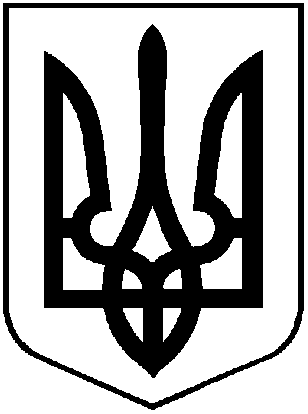 УКРАЇНАХМІЛЬНИЦЬКА МІСЬКА РАДАВІННИЦЬКОЇ ОБЛАСТІВиконавчий комітетР І Ш Е Н Н Явід “23”  листопада  2023р.                                                                  №705Про розгляд заяви гр. Кожевнікова Володимира Івановича  	Розглянувши заяву із додатками гр. Кожевнікова Володимира Івановича представник за довіреністю гр.Міцкевич Ольга Іванівна, згідно Порядку видачі дублікатів свідоцтв про право власності на об’єкти нерухомого майна, відмінні від земельної ділянки, у разі втрати, крадіжки або пошкодження оригіналу документа та виправлення відомостей, внесених до свідоцтв на право власності помилково, затвердженого рішенням виконавчого комітету Хмільницької міської ради від 23.05.2019р. №207, відповідно до Закону України «Про державну реєстрацію речових прав на нерухоме майно та їх обтяжень», керуючись п.б  пп. 10 ст. 30, ст. 59 Закону України «Про місцеве самоврядування в Україні», виконавчий комітет Хмільницької міської радиВ И Р І Ш И В :1. Видати дублікат свідоцтва про право власності на житло №2261 виданого 18 березня 1995 року (співвласники житлового будинку громадяни Майгута Віра Володимирівна, Кожевнікова Надія Іванівна, Касіч – Пилипенко Віктор Васильович), що складається з житлового будинку, загальною площею 53,6 кв.м. та розташований по вулиці Столярчука, будинок, 32 у місті Хмільнику, Вінницької області, претенденту на спадкування гр.Кожевнікову Володимиру Івановичу у зв’язку із втратою оригіналу документа.Підстава: заява із додатками гр.Кожевнікова В.І. представник за довіреністю гр.Міцкевич О.І. зареєстровано в реєстрі за №1022 від 28.09.2023р., ксерокопія заповіту зареєстровано в реєстрі за №661 від 26.08.2015р., ксерокопія свідоцтва про право на спадщину за заповітом зареєстровано в реєстрі за №683 від 30.06.2005р., ксерокопія свідоцтва про право на спадщину за законом зареєстровано в реєстрі за №696 від 05.08.2015р., публікація в газеті "Життєві обрії".  2. Заявнику:- зареєструвати дублікат свідоцтва про право власності на житло відповідно до  чинного законодавства України.3. Управлінню «Центр надання адміністративних послуг» Хмільницької міської ради видати заявнику чи представнику за довіреністю, яка діє від його імені, копію цього рішення та дублікат свідоцтва про право власності на житло, під підпис або направити листом з повідомленням про вручення.Міський голова                                                   Микола ЮРЧИШИН